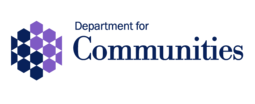 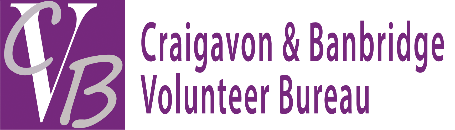 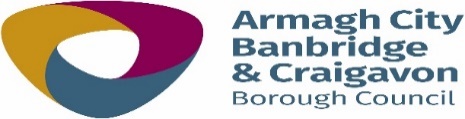 Application Guidelines for funding for Volunteer Covid Support in ABC Council area. This is a DFC initiative which is being administered by Craigavon & Banbridge Volunteer Bureau on behalf of ABC Council. To be eligible for the grant your constituted group must be involved in the delivery of covid supporting activities. This grant is only eligible for expenditure incurred from 1ST April 2020 until 31 March 2021. Any grant awarded will be a maximum of £500 to cover volunteer expenses including:  PPE for Volunteers (paid by volunteers individually & accompanied with receipt) Travel Section 3 Include Management Committee volunteers CLOSING DATE IS 4PM ON MONDAY 12th April 2021.